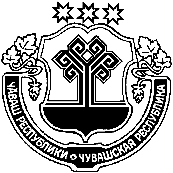 О мерах по реализации Решения Собрания депутатов Яндобинского сельского поселения Аликовского района  Чувашской Республики «О бюджете Яндобинского сельского поселения Аликовского района Чувашской Республики на 2021 год и на плановый период 2022 и 2023 годов»В соответствии с Решением Собрания депутатов Яндобинского сельского поселения Аликовского района Чувашской Республики от  16 декабря 2020 г. № 16 «О бюджете Яндобинского сельского поселения Аликовского района Чувашской Республики на 2021 год и на плановый период 2022 и 2023 годов» администрация Яндобинского сельского поселения Аликовского района Чувашской Республики   п о с т а н о в л я е т:1. Принять к исполнению бюджет Яндобинского сельского поселения Аликовского района Чувашской Республики на 2021 год и на плановый период 2022 и 2023 годов, утвержденный Решением Собрания депутатов Яндобинского сельского поселения Аликовского района Чувашской  Республики от  16 декабря 2020 г. № 16 «О бюджете Яндобинского сельского поселения Аликовского района Чувашской Республики на 2021 год и на плановый период 2022 и 2023 годов» (далее – Решение о бюджете).2. Администрации Яндобинского сельского поселения Аликовского района Чувашской Республики:обеспечить качественное исполнение бюджета Яндобинского сельского поселения Аликовского района Чувашской Республики на 2021 год и на плановый период 2022 и 2023 годов;осуществлять мониторинг финансового обеспечения социально значимых и первоочередных расходов бюджета Яндобинского сельского поселения Аликовского района Чувашской Республики, гарантирующих реализацию возложенных администрацию Яндобинского сельского поселения Аликовского района Чувашской Республики полномочий;при формировании прогноза кассовых выплат из бюджета Яндобинского сельского поселения Аликовского района Чувашской Республики исходить из необходимости равномерного и эффективного использования средств местного бюджета в течение 2021 года;обеспечить осуществление внутреннего финансового контроля, направленного на достижение результата и рациональное использование бюджетных средств при составлении и исполнении соответствующей части бюджета Яндобинского сельского поселения Аликовского района Чувашской Республики по доходам, расходам, включая расходы на закупку товаров, работ и услуг для обеспечения муниципальных нужд   Яндобинского сельского поселения Аликовского района Чувашской Республики, источникам финансирования дефицита бюджета Яндобинского сельского поселения Аликовского района Чувашской Республики, а также при ведении бюджетного учета и составлении бюджетной отчетности.3. Утвердить прилагаемый перечень мероприятий по реализации Решения о бюджете согласно приложению к настоящему постановлению.4. Установить, что в 2021 году:4.1 Исполнение бюджета Яндобинского сельского поселения Аликовского района Чувашской Республики осуществляется в соответствии со сводной бюджетной росписью бюджета Яндобинского сельского поселения Аликовского района Чувашской Республики, бюджетными росписями главных распорядителей средств бюджета Яндобинского сельского поселения Аликовского района Чувашской Республики и кассовым планом исполнения бюджета Яндобинского сельского поселения Аликовского района Чувашской Республики;4.2 Управление федерального казначейства по Чувашской Республике обеспечивает учет бюджетных обязательств, принятых получателями средств  бюджета Яндобинского сельского поселения Аликовского района Чувашской Республики в соответствии с договорами (муниципальными контрактами), заключенными с юридическими и физическими лицами, индивидуальными предпринимателями, или в соответствии с федеральными законами, законами Чувашской Республики, решениями Собрания депутатов Яндобинского сельского поселения Аликовского района Чувашской Республики и иными нормативными правовыми актами, а также бюджетных обязательств, возникающих на основании исполнительных документов, за исключением бюджетных обязательств, оплата которых осуществляется за счет субсидий, субвенций и иных межбюджетных трансфертов, имеющих целевое назначение, поступающих в бюджет Яндобинского сельского поселения Аликовского района Чувашской Республики из бюджета Аликовского района Чувашской Республики;4.4 Получатели средств бюджета Яндобинского сельского поселения Аликовского района Чувашской Республики при заключении договоров (муниципальных контрактов) о поставке товаров, выполнении работ и оказании услуг в пределах доведенных им в установленном порядке соответствующих лимитов бюджетных обязательств на 2021 год:а) вправе предусматривать авансовые платежи с последующей оплатой денежных обязательств в следующем порядкев размере до 100 процентов суммы расходного обязательства, но не более лимитов бюджетных обязательств, доведенных на соответствующий финансовый год, – по договорам (муниципальным контрактам) об оказании услуг связи, обучении на курсах повышения квалификации, участии в научных, методических, научно-практических и иных конференциях и семинарах, о подписке на печатные и электронные издания и об их приобретении; по договорам обязательного страхования гражданской ответственности владельцев транспортных средств; на осуществление почтовых расходов, приобретение авиа- и железнодорожных билетов, билетов для проезда городским и пригородным транспортом и путевок на санаторно-курортное лечение и в загородные детские оздоровительные лагеря;в размере до 100 процентов суммы заявки на получение наличных денежных средств, перечисляемых на расчетную (дебетовую) карту (без представления документов), - на приобретение горюче – смазочных материалов, почтовых марок и конвертов;в размере до 20 процентов суммы договора (муниципального контракта), но не более 20 процентов лимитов бюджетных обязательств, доведенных на соответствующий финансовый год, если иное не предусмотрено законодательством Российской Федерации, законодательством Чувашской Республики и нормативно-правовым документом администрации Яндобинского сельского поселения – по остальным договорам (муниципальным контрактам), за исключением муниципальных контрактов указанных в подпункте 4.5 настоящего пункта;4.5 В муниципальных контрактах на поставки товаров, выполнение работ, оказание услуг по строительству и реконструкции, в том числе с элементами реставрации, или технического перевооружения объектов капитального строительства, выполнение которых планируется осуществить полностью или частично за счет средств бюджета Яндобинского сельского поселения Аликовского района Чувашской Республики, и на приобретение объектов недвижимого имущества в муниципальную собственность  Яндобинского сельского поселения Аликовского района Чувашской Республики, заключение которых запланировано главным распорядителем средств бюджета Яндобинского сельского поселения Аликовского района Чувашской Республики (муниципальными заказчиками объектов капитального строительства) в 2021 году,  авансовые платежи не предусматриваются.5. Не использованные по состоянию на 1 января 2021 г. межбюджетные трансферты в форме субвенций, субсидий, иных межбюджетных трансфертов, имеющих целевое назначение, подлежат возврату в бюджет Аликовского района Чувашской Республики органами местного самоуправления муниципальных образований, за которыми закреплены источники доходов бюджетов муниципальных районов (городских округов) по возврату остатков межбюджетных трансфертов, в течение первых 15 рабочих дней 2020 года.Принятие главным администратором бюджетных средств решения о наличии (об отсутствии) потребности в межбюджетных трансфертах, предоставленных в форме субсидий и иных межбюджетных трансфертов, имеющих целевое назначение, не использованных по состоянию на 1 января 2021 г., а также их возврат в бюджет, которому они были ранее предоставлены, при принятии решения о наличии в них потребности осуществляются не позднее 30 рабочих дней со дня поступления указанных средств в бюджет в соответствии с отчетом о расходах бюджета, источником расходов которых являются указанные межбюджетные трансферты, сформированным и предоставленным в порядке, установленном главным администратором средств бюджета.6. Остатки средств бюджета Яндобинского сельского поселения Аликовского района Чувашской Республики завершенного финансового года, поступившие на счет 40204 бюджета  Яндобинского сельского поселения Аликовского района Чувашской Республики, в 2021 году подлежат перечислению в доход бюджета Яндобинского сельского поселения Аликовского района Чувашской Республики в порядке, установленном для возврата дебиторской задолженности прошлых лет получателей средств бюджета Яндобинского сельского поселения Аликовского района Чувашской Республики.В случае если средства бюджета Яндобинского сельского поселения Аликовского района Чувашской Республики завершенного финансового года, направленные на осуществление социальных выплат в соответствии с законодательством Российской Федерации, законодательством Чувашской Республики и нормативно – правовыми актами сельского поселения, возвращены в 2021 году подразделениями Банка России или кредитными организациями на счет 40204 бюджета  Яндобинского сельского поселения Аликовского района Чувашской Республики по причине неверного указания в платежных поручениях реквизитов получателя платежа, получатели средств бюджета Яндобинского сельского поселения Аликовского района Чувашской Республики вправе представить в Управление Федерального казначейства по Чувашской Республике платежные документы для перечисления указанных средств по уточненным реквизитам.7. Финансовому отделу администрации Аликовского района Чувашской Республики осуществлять в 2021 году оперативный контроль за поступлением в  бюджет Яндобинского сельского поселения Аликовского района Чувашской Республики налоговых и неналоговых доходов.8. Рекомендовать Инспекции Федеральной налоговой службы № 3 по Чувашской Республике:принимать действенные меры по обеспечению поступления налогов, сборов и других обязательных платежей в бюджет Яндобинского сельского поселения Аликовского района Чувашской Республики, сокращению задолженности по их уплате;представлять ежеквартально, до 15 числа последнего месяца квартала, в финансовый отдел администрации Аликовского района Чувашской Республики прогноз помесячного поступления администрируемых доходов бюджета Яндобинского сельского поселения Аликовского района Чувашской Республики в разрезе кодов бюджетной классификации на очередной квартал;проводить оценку возможного изменения объемов поступлений администрируемых налогов, сборов в бюджет Яндобинского сельского поселения Аликовского района Чувашской Республики, о результатах которой оперативно информировать финансовому отделу администрации Аликовского района Чувашской Республики.9. Администрации Яндобинского сельского поселения Аликовского района Чувашской Республики:обеспечить своевременное и качественное составление и утверждение местных бюджетов на 2021 год и организацию мер по их реализации;осуществлять эффективное управление системой муниципальных финансов, обеспечивающее полноту реализации возложенных полномочий, бесперебойное функционирование жизненно важных отраслей муниципального хозяйства, недопущение кредиторской задолженности по выплате заработной платы и другим расходным обязательствам муниципального образования;представить в финансовый отдел администрации Аликовского района Чувашской Республики до 1 февраля 2021 г. анализ причин образования дебиторской задолженности бюджетов муниципальных образований, в том числе у муниципальных учреждений, по состоянию на 1 января 2021 г., а также информацию о проведенной работе по ее сокращению..Глава Яндобинскогосельского поселения                                                                                  Л.П. МукинПриложениеУтвержден постановлением администрациисельского поселенияАликовского района                                                                                                      Чувашской Республикиот 29.12.2020 г. № 60  П Е Р Е Ч Е Н Ьмероприятий по реализации решения  Собрания депутатов Яндобинского сельского поселения Аликовского района  Чувашской Республики  от 16 декабря 2020 года №  16 «О бюджете Яндобинского сельского поселения Аликовского района Чувашской Республики на 2021 год и на плановый период 2022 и 2023 годов»   ЧУВАШСКАЯ РЕСПУБЛИКА АЛИКОВСКИЙ РАЙОНЧĂВАШ РЕСПУБЛИКИЭЛЕК РАЙОНĚ АДМИНИСТРАЦИЯЯНДОБИНСКОГО СЕЛЬСКОГО ПОСЕЛЕНИЯ          ПОСТАНОВЛЕНИЕ«29» декабря  2020    № 60Юнтапа салиЮНТАПА ЯЛ АДМИНИСТРАЦИПОСЕЛЕНИЙĚ ЙЫШĂНУ«29» декабря  2020  № 60село Яндоба№ п/пНаименование мероприятияСроки реализацииОтветственныйисполнитель12341.Составление и представление в финансовый отдел администрации Аликовского района Чувашской Республики бюджетной росписи главного распорядителя средств  бюджета Яндобинского сельского поселения Аликовского района Чувашской Республики, бюджетной сметы Яндобинского сельского поселения Аликовского района Чувашской Республикидекабрь 2020 г. –январь 2021г.Администрация Яндобинского сельского поселения Аликовского района Чувашской Республики, МБУ «ЦБ Аликовского района»2.Подготовка предложений об утверждении предельной численности и фонда оплаты труда работников  администрации Яндобинского сельского поселения Аликовского района Чувашской Республики  на 2021 год и на плановый период 2022 и 2023 годовдекабрь 2020 г. –январь 2021г.Администрация Яндобинского сельского поселения Аликовского района Чувашской Республики, МБУ «ЦБ Аликовского района»3.Принятие мер по обеспечению поступления в  бюджет Яндобинского сельского поселения Аликовского района  Чувашской Республики платежей по администрируемым доходам и сокращению задолженности по их уплатев течение 2021 годаАдминистрация Яндобинского сельского поселения Аликовского района Чувашской Республики